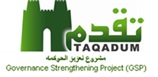 استمارة التوحيد القياسي الاجراءات المبسطة للخدمةأرسم خارطة العمليات المبسطة:التوقيتات(اختياري)الاجراءات المبسطة  لتقديم الخدمة للمستفيد    ساعة1 - عرض استمارة طلب اجازة البناء على معاون المدير لغرض تحويلها الى وحدة الواردات2- تحويل استمارة طلب اجازة البناء من قبل المعاون الى وحدة الواردات لغرض تدقيق الوثائق المطلوبة وتنزيل معلومات القطعة في السجلات وتوقيع الاستمارة 3- ختم اجازة البناء من قبل الواردات وتسليمها الى المواطن